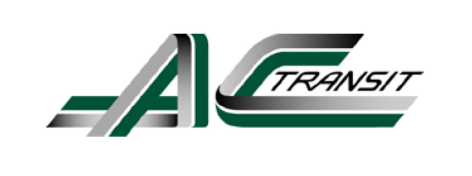 2014年7月17日51巴士線Corridor減少延遲和可持續發展項目親愛的居民AC Transit已與 West BayBuilders,Inc. 簽約沿51巴士線建設改善各種行駛時間和公共 巴士線路的可靠性。施工將於沿 University Ave., Shattuck Ave., Bancroft Way, Durant Ave., and College Ave。 這項工作將包括興建組成如下：a）共享巴士總線/跳轉車道; b)bus bulbs; c)改進交通信號和公共優先信號;d)改善公共汽車站（加長和改進的上落區); e)拆除巴士站; f)搬遷巴士站從近側至遠側; g）協調交通信號使公交車和汽車順利沿著伯克利安全速度移動。工程預計於2014年7月動工，並將於2014年12月完工。該項目的完成將減少51巴士線公共出行時間,亦提高可靠性。工程師將在現場以確保符合計劃和規格。承建商的正常工作時間為週一至週五,上午9:00至下午4:00。毗鄰街道的建築面積將被部分遮擋，但仍供本地維持開放。進出車道可能在工作時間受到限制。項目現場管理者是 West Bay Builders 的 Mr. Elan Thibert, 如果對有關現場的工作人員身份有任何疑慮,他將負責提供驗證。他的電話號碼是(415)497-5437（手機）或（415)456-8972（辦公室)。城市檢查員和工作人員也將定期在現場,任何時候你可以要求看相應的身分證明。ACTransit與伯克利市的合作將盡一切努力在你家附近所受的影響減至最低。如果您對這個項目有任何疑問，請致電 Mr. Tuan Nguyen，P.E.（415)896-5858。如果在正常工作時間之後發生的緊急問題，請致電（415）210-6739。謝謝您的合作。Very truly yours,Tran Nguyen, PEConstruction ManagerPara obtener información adicional o actualizaciones de la construcción, por favor vaya a: http://www.actransit.org/line51/  o  enviar e-mail: planning@actransit.org.有關其他信息或施工更新，請上網:http://www.actransit.org/line51/ 或通過電子郵件 planning@actransit.org.PUBLIC NOTICESTREET IMPROVEMENT PROJECT(Please Do Not Discard)